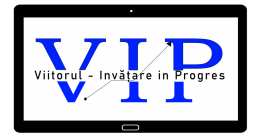 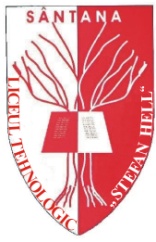 MINISTERUL EDUCAŢIEI LICEUL TEHNOLOGIC „STEFAN HELL” SÂNTANAOraş Sântana, Str. Ghioceilor, Nr. 6, Judeţul Arad, Tel/Fax.: 0257/462124C.F.:3520105, Sirues: 20801129 Web: www.lt-stefanhell.ro E-mail: grupulscolarsantana@yahoo.com     Deschiderea festivă a anului școlar 2023-2024, la Liceul Tehnologic ”Stefan Hell” SântanaLansare a proiectului                   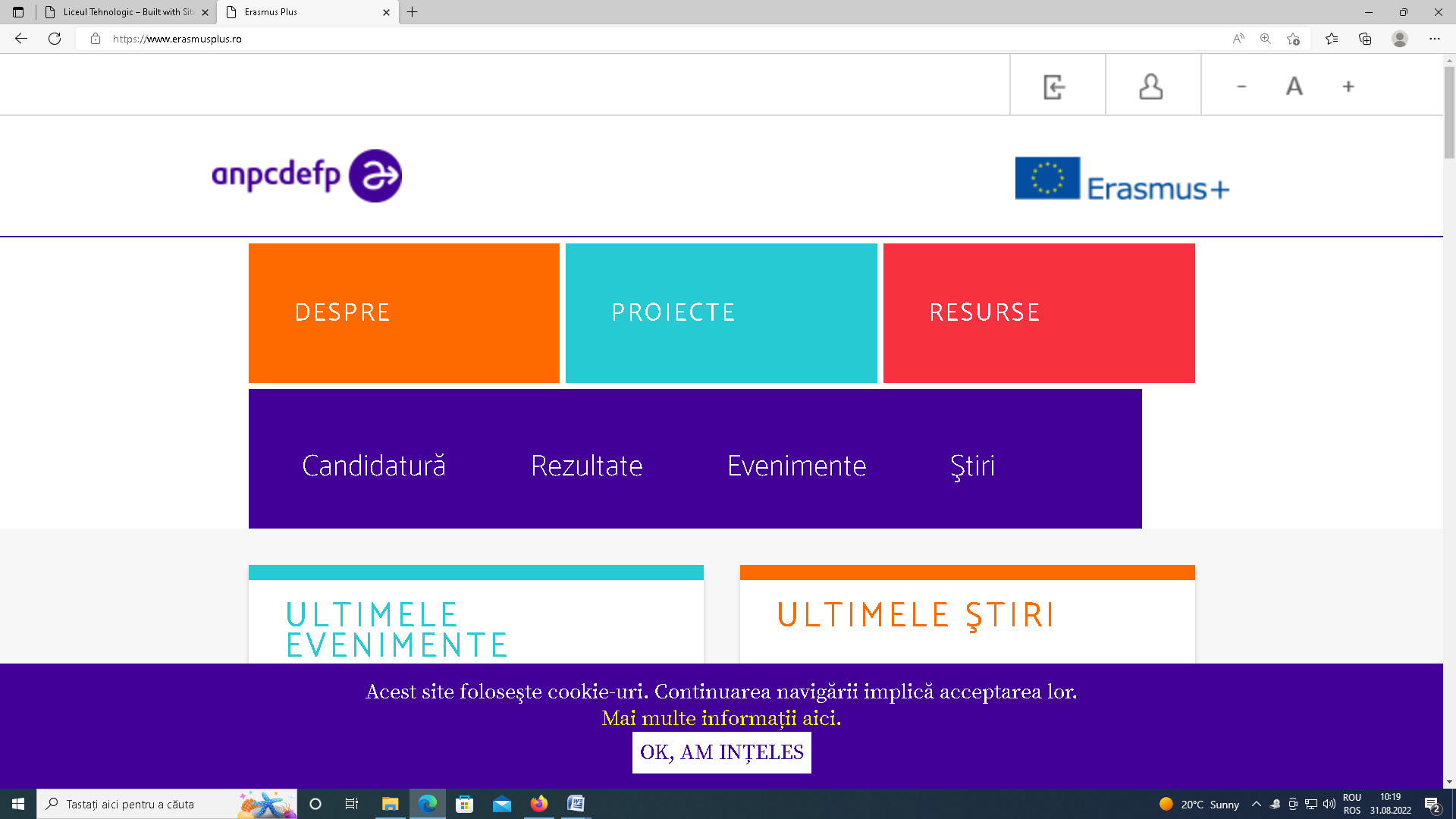 EDUCAȚIE ȘCOLARĂ2023-1-RO01-KA121-SCH-0	Valoarea totală eligibilă a proiectului este 33016 EURO. Proiectul are o durată de 15 de luni.            Obiectivul principal al proiectului constă în dezvoltarea competenţelor pedagogice, educației incluzive, integrarea TIC și a platformelor  educaționale în activităţile didactice la cadrele didactice din grădiniță, clase primare și gimnaziale prin mobilități de formare.          La evenimentul de lansare al proiectului vor participa reprezentanţi ai beneficiarului, reprezentanți ai Consiliului Local Sântana, ai Comitetului de Părinți ai școlii, cadrele didactice,  reprezentanţi ai agenților economici, ai mass-media.           În cadrul conferinţei au fost prezentate obiectivele, activităţile ce urmează să fie implementate, precum şi rezultatele anticipate şi indicatorii proiectului. 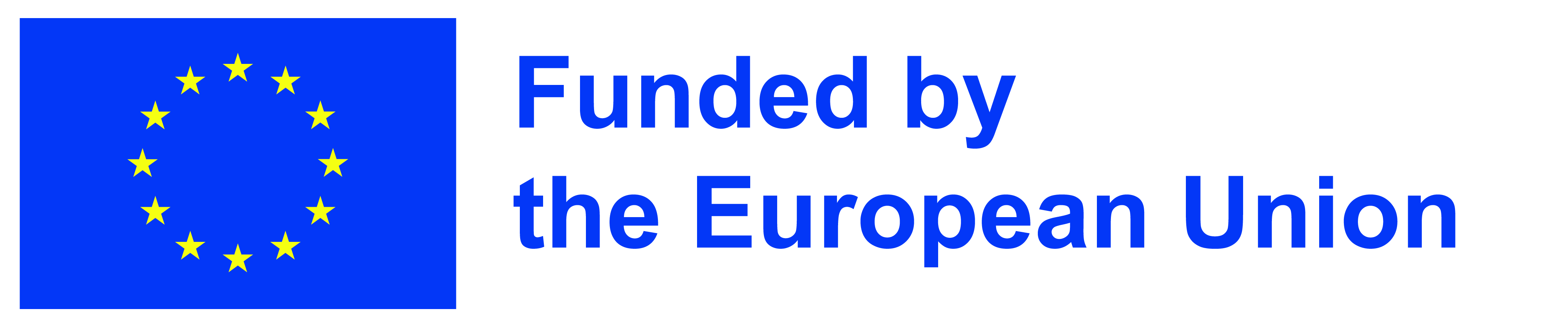 